حضرات السادة والسيدات،تحية طيبة وبعد،1	أود إبلاغكم عن تنظيم الاتحاد الدولي للاتصالات لورشة عمل عن "التعرض البشري للمجالات الكهرمغنطيسية (EMF) في أمريكا اللاتينية" يوم 14 أغسطس 2013 في كيتو، إكوادور، وذلك بدعوة كريمة من حكومة إكوادور. وسيسبق ورشة العمل هذه ورشة عمل بشأن "الإدارة السليمة بيئياً للمخلفات الإلكترونية في أمريكا اللاتينية" يوم 13 أغسطس 2013. وستستضيف شركة Telefónica هذين الحدثين في نفس المكان.وستفتتح ورشة العمل في الساعة 09:30. وسيبدأ التسجيل في الساعة 08:30.2	ستجرى المناقشات باللغتين الإنكليزية والإسبانية.3	باب المشاركة مفتوح أمام الدول الأعضاء في الاتحاد وأعضاء القطاعات والمنتسبين والهيئات الأكاديمية وأمام أي شخص من أي بلد عضو في الاتحاد يرغب في المساهمة في العمل. ويشمل ذلك أيضاً الأفراد الأعضاء في المنظمات الدولية والإقليمية والوطنية. وورشة العمل مجانية.4	وتتمثل الأهداف الرئيسية لورشة العمل هذه في الاستجابة للقرار 72 للجمعية العالمية لتقييس الاتصالات لعام 2012: "مشاكل القياس المتعلقة بالتعرض البشري للمجالات الكهرمغنطيسية"، وتقديم لمحة عامة عن قضايا التعرض البشري للمجالات الكهرمغنطيسية إلى صانعي السياسات وأصحاب المصلحة الآخرين مع التركيز بوجه خاص على أمريكا اللاتينية وتحديد بعض الإجراءات لكي تنظر فيها فرقة العمل 2 التابعة للجنة الدراسات 5 لتقييس الاتصالات.وستجمع ورشة العمل كبار المتخصصين في هذا المجال من صفوة صانعي السياسات والمهندسين والمصممين والمخططين والمسؤولين الحكوميين والمنظمين وخبراء المعايير وغيرهم.5	وسيتاح مشروع برنامج ورشة العمل في الموقع الإلكتروني الخاص بالحدث. ويرجى ألا تترددوا في الاتصال بالسيدة Cristina Bueti (cristina.bueti@itu.int) إذا كنتم بحاجة إلى معلومات إضافية بشأن البرنامج.6	الإقامة: ستتاح معلومات مفصلة بشأن الإقامة في الفنادق والنقل ومتطلبات التأشيرة وال‍متطلبات الصحية في ال‍موقع الإلكتروني الخاص بالحدث: http://www.itu.int/en/ITU-T/Workshops-and-Seminars/emf/201307/Pages/default.aspx. وسيخضع هذا الموقع الإلكتروني للتحديث كلما توفرت معلومات جديدة أو معدلة.7	ال‍منح: للأسف، لن يتسنى للاتحاد تقديم منح نتيجة لقيود الميزانية.8	التسجيل: لتمكين مكتب تقييس الاتصالات من ات‍خاذ الترتيبات اللازمة ال‍متعلقة بتنظيم ورشة العمل، أكون م‍متناً لو تفضلتم بالتسجيل من خلال الاستمارة ال‍متاحة على ال‍خط في العنوان التالي: http://www.itu.int/en/ITU-T/Workshops-and-Seminars/emf/201307/Pages/default.aspx في أقرب وقت م‍مكن ولكن في موعد لا يتجاوز 7 أغسطس 2013. ويرجى العلم بأن التسجيل ال‍مسبق للمشاركين في ورش العمل يجري على الخط حصراً. وسيكون بإمكان المشاركين التسجيل في الموقع بعد 7 أغسطس 2013.9	ونود أن نذكركم بأن على مواطني بعض البلدان الحصول على تأشيرة للدخول إلى كيتو وقضاء بعض الوقت فيها. ويجب طلب التأشيرة والحصول عليها من سفارة إكوادور في بلدكم، أو من أقرب مكتب من بلد المغادرة في حالة عدم وجود مثل هذه السفارة في بلدكم. ويرجى الاطلاع على الموقع الإلكتروني لقطاع تقييس الاتصالات المتاح في العنوان التالي: http://www.itu.int/en/ITU-T/Workshops-and-Seminars/emf/201307/Pages/default.aspx للحصول على معلومات إضافية حول متطلبات التأشيرة.وتفضلوا بقبول فائق التقدير والاحترام.
مالكولم جونسون
مدير مكتب تقييس الاتصالاتمكتب تقييس الاتصالات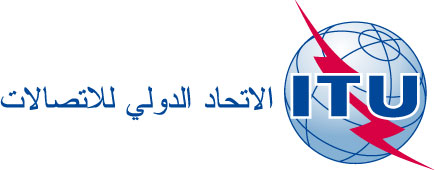 جنيف، 11 يوليو 2013المرجع:TSB Circular 31	
TSB Workshops/A.N.-	إلى إدارات الدول الأعضاء في الاتحاد؛-	إلى أعضاء قطاع تقييس الاتصالات؛-	إلى المنتسبين إلى قطاع تقييس الاتصالات؛-	إلى الهيئات الأكاديمية المنضمة إلى قطاع تقييس الاتصالات
الهاتف:
الفاكس:

البريد الإلكتروني:+41 22 730 6301
+41 22 730 5853

tsbworkshops@itu.intنسخة إلى:-	رؤساء لجان الدراسات التابعة لقطاع تقييس الاتصالات ونوابهم؛-	مدير مكتب تنمية الاتصالات؛-	مدير مكتب الاتصالات الراديوية؛-	مدير المكتب الإقليمي التابع للاتحاد لمنطقة الأمريكتين، برازيليا؛-	مدير مكتب المنطقة التابع للاتحاد، سنتياغو، شيلي؛-	البعثة الدائمة لإكوادور في سويسراالموضوع:ورشة عمل الاتحاد عن "التعرض البشري للمجالات الكهرمغنطيسية (EMF)"
كيتو، إكوادور، 14 أغسطس 2013ورشة عمل الاتحاد عن "التعرض البشري للمجالات الكهرمغنطيسية (EMF)"
كيتو، إكوادور، 14 أغسطس 2013